Minutes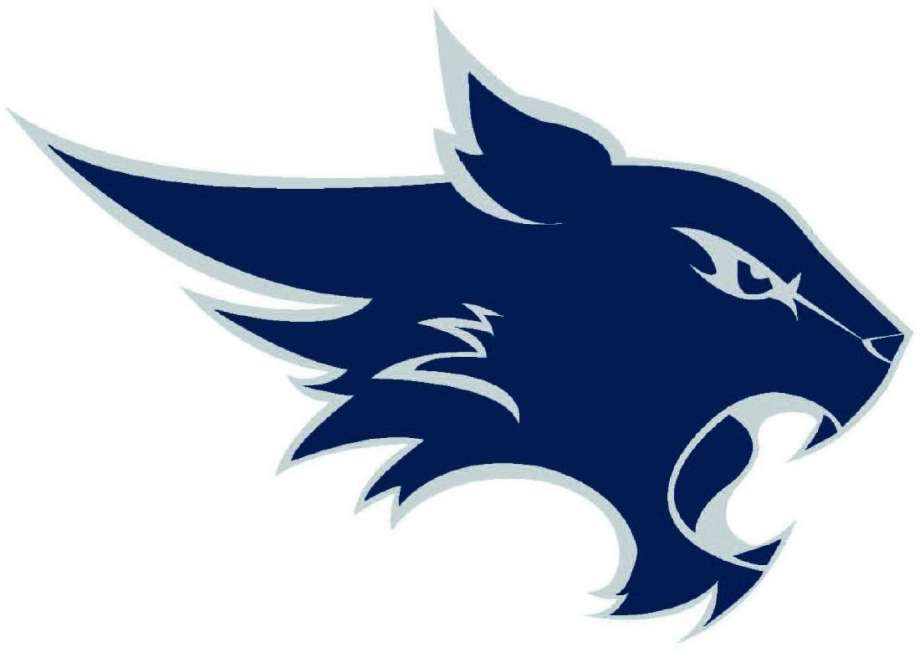 TMHS PTONovember 6, 2018Call to orderThe meeting was called to order by Rosalie Brown at 1:09.In attendanceKiersten Mason, Sharon Box, Rosalie Brown, Lynda Kersh, Tracy Fletcher, Shannon Lewis, Michelle Seveney, and Dawn Luza.Committee ReportsPresident Discussed possible times/ dates for December meeting.SecretaryOctober meeting minutes were approved.   Michelle motioned and Tracy seconded.TreasurerOctober budget was approved.  Michelle motioned and Tracy seconded.Discussed income from Marco’s spirit night.Concessions Basketball season is starting up.  Last volleyball game generated $440.  Family/ Staff MembershipNo items to report.Volunteer CoordinatorPumpkin bread sign up will be sent out this week.HospitalityPanera bagel draw winner for November is Kristie Brokmeyer.Pumpkin bread teacher treat will be delivered to teachers’ mailboxes on Tuesday, November 13.  Volunteers are needed to bake approximately 300 loaves.  1 batch = 8 loaves and should be delivered to school on Monday, November 12 by 2:00.A few volunteers are also needed to help with labels on Tuesday morning.CommunicationsNo items to report.Spirit NightsMarco’s Spirit Night on homecoming parade night was a success!  We have received $455 and an additional $460 is expected.Considerations for next year: spirit night signs and set-up location.Ideas for future spirit nights: possibly the early release day in December and/ or Open House next year.  Reward and RecognitionNext reward lunch will be in January.Discussed the possibility of increasing the percentage of sandwiches ordered as numbers are expected to increase with student awareness from video announcements and the addition of students qualifying for lunch with 15 point improvement.New BusinessIdea for future PTO donation to the school: additional outdoor seating area/ canopy that could be used by students during lunch periods.Next MeetingFriday, December 7, at 12:00 at Campioni Restaurant.
AdjournmentMeeting adjourned at 2:07.